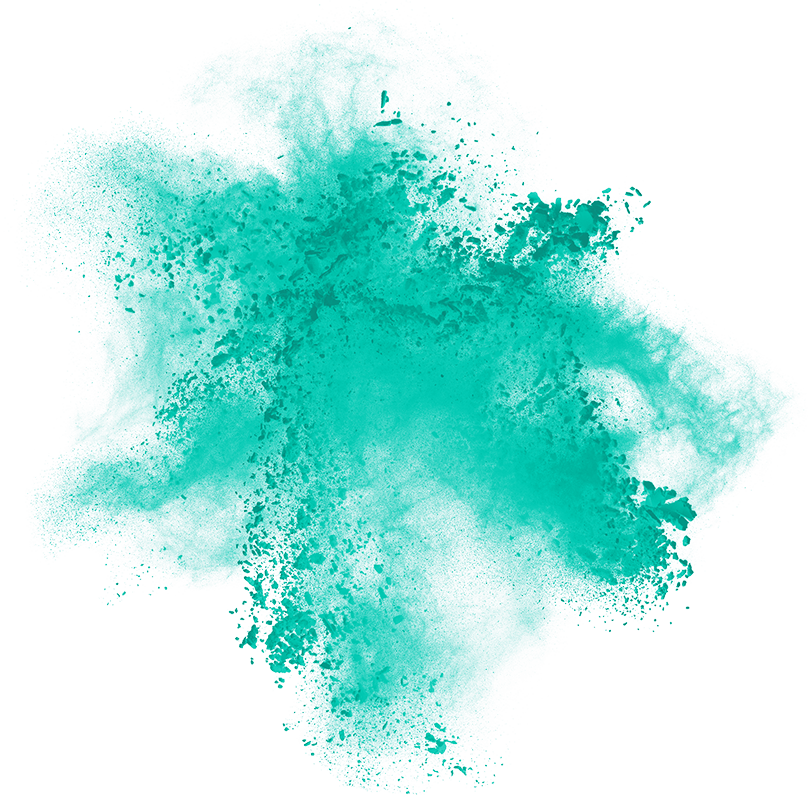 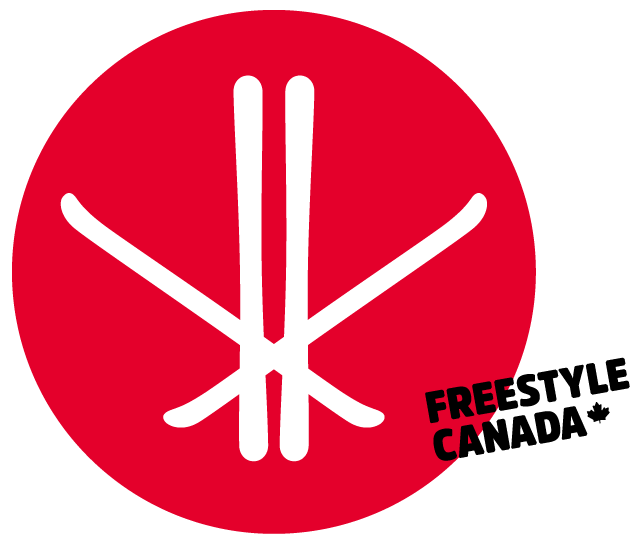 Name of Host Club or PSO and key contact:Name of Host Club or PSO and key contact:Selection Competition: Please select the competition you are requesting to host Note: A separate application must be made for each event requested (Freestyle Canada Championships for Moguls, Dual Moguls and Aerials will be accepted as a combined application)☐ Canadian Open Tour (Slopestyle, Halfpipe)☐ Canadian Series (Moguls, Dual Moguls)☐ Canadian Freestyle Junior Championships (Moguls, Air, Slopestyle, Dual Moguls)☐ Canadian Selections (Moguls, Dual Moguls)Selection Competition: Please select the competition you are requesting to host Note: A separate application must be made for each event requested (Freestyle Canada Championships for Moguls, Dual Moguls and Aerials will be accepted as a combined application)☐ Canadian Open Tour (Slopestyle, Halfpipe)☐ Canadian Series (Moguls, Dual Moguls)☐ Canadian Freestyle Junior Championships (Moguls, Air, Slopestyle, Dual Moguls)☐ Canadian Selections (Moguls, Dual Moguls)Dates of Competition: (mm/dd/yy)Athlete Arrival: Athlete Departure: Training Dates: Competition Dates: Host Ski Area: Nearest City: Name of Competition Run: Note: Attach technical details of courseNearest Airport: Name of Hotel:Nightly Hotel Rate: Distance from Host Ski Area: Organizing Committee DetailsNote: Course Builder must be identifiedOrganizing Committee DetailsNote: Course Builder must be identifiedName of Contact Person #1: Person #1 phone #: Person #1 email: Name of Contact : Person #2: Person #2 phone #: Person #2 email: Chairperson: Treasurer: Registration Coordinator: Volunteer Coordinator: Chief of Competition: Chief of Course (MO): Chief of Course (SS): Chief of Course (AE): Chief of Course (HP): Course Builder (SS): Course Builder (MO): Course Builder (AE): Course Builder (HP): Chief of Scoring: Chief of Medical: Course Builders:For each course builder, outline experience with building specific courseName: Course Builders:For each course builder, outline experience with building specific courseName: Course Builders:For each course builder, outline experience with building specific courseName: Course Builders:For each course builder, outline experience with building specific courseName: Course Builders:For each course builder, outline experience with building specific courseName: Course Builders:For each course builder, outline experience with building specific courseName: Course Builders:For each course builder, outline experience with building specific courseName: Previous Event Hosting ExperienceList the previous events hosted that are most relevant to your application.Previous Event Hosting ExperienceList the previous events hosted that are most relevant to your application.Previous Event Hosting ExperienceList the previous events hosted that are most relevant to your application.Previous Event Hosting ExperienceList the previous events hosted that are most relevant to your application.Previous Event Hosting ExperienceList the previous events hosted that are most relevant to your application.Previous Event Hosting ExperienceList the previous events hosted that are most relevant to your application.Previous Event Hosting ExperienceList the previous events hosted that are most relevant to your application.YearEvent Level(e.g. WC, NA, NC)Event Level(e.g. WC, NA, NC)Location / Ski AreaLocation / Ski AreaLocation / Ski AreaEvents(MO, AE, DM, HP, SS)Course DataCourse DataCourse DataCourse DataCourse DataCourse DataCourse DataMoguls – N/ALength (m):Course Width (m):Inclination (º):Judges stand:☐ Permanent☐ TemporaryElectric Timing:☐ Yes☐ NoDual Start Gate:☐ Yes☐ NoMoguls – N/ALength (m):Course Width (m):Inclination (º):Judges stand:☐ Permanent☐ TemporaryElectric Timing:☐ Yes☐ NoDual Start Gate:☐ Yes☐ NoSlopestyleLength (m): Course Width (m): Inclination (º): # of features: (indicate size of jumps): See Attachment ‘ Technical Course Data’ for full details: Judges stand:  ☐ Single location☐ Two locations (e.g. split panel)SlopestyleLength (m): Course Width (m): Inclination (º): # of features: (indicate size of jumps): See Attachment ‘ Technical Course Data’ for full details: Judges stand:  ☐ Single location☐ Two locations (e.g. split panel)Halfpipe:Length (m): Inclination (º): Wall Height (ft): # hits: Judges stand:☐ Permanent☐ TemporaryAir Site N/A Inrun Length (m):Pitch (º):Width (m):Table Length (m):Width (m):# jumps:Landing HillLength (m):Pitch (º):Outrun:Length (m):Width (m):Air Site N/A Inrun Length (m):Pitch (º):Width (m):Table Length (m):Width (m):# jumps:Landing HillLength (m):Pitch (º):Outrun:Length (m):Width (m):Check list for required documents and attachments  Letter of intent from Organizing Committee Letter of support from host Provincial Sport Organization Letter of support from host ski area Technical Course data TD Reports from previous competitions Check list for required documents and attachments  Letter of intent from Organizing Committee Letter of support from host Provincial Sport Organization Letter of support from host ski area Technical Course data TD Reports from previous competitions Check list for required documents and attachments  Letter of intent from Organizing Committee Letter of support from host Provincial Sport Organization Letter of support from host ski area Technical Course data TD Reports from previous competitions Check list for required documents and attachments  Letter of intent from Organizing Committee Letter of support from host Provincial Sport Organization Letter of support from host ski area Technical Course data TD Reports from previous competitions Check list for required documents and attachments  Letter of intent from Organizing Committee Letter of support from host Provincial Sport Organization Letter of support from host ski area Technical Course data TD Reports from previous competitions Check list for required documents and attachments  Letter of intent from Organizing Committee Letter of support from host Provincial Sport Organization Letter of support from host ski area Technical Course data TD Reports from previous competitions Check list for required documents and attachments  Letter of intent from Organizing Committee Letter of support from host Provincial Sport Organization Letter of support from host ski area Technical Course data TD Reports from previous competitions 